Построить потенциальную диаграмму для выбранного замкнутого контура, содержащего два источника напряжения.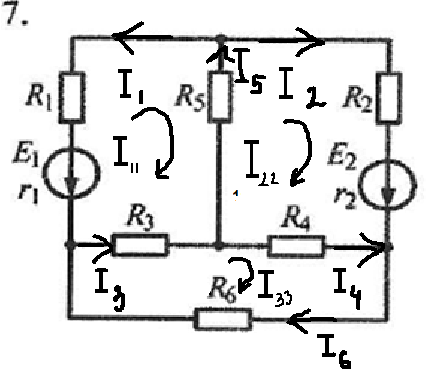 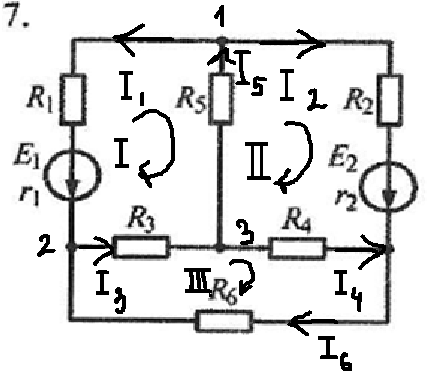 I1 ≈ 3,0802 АI2 ≈ 0,914АI3 ≈ -0,2773 – (-3,0802)  2,8029 АI4 ≈ 0,914 – (-0,2773) ≈ 1,1913 АI5 ≈ 0,914 – (-3,0802) ≈ 3,9942 АI6 ≈ -0,2773 А№E1,      Вr1,    ОмE2,    Вr2,    ОмR1,   ОмR2,   ОмR3,   ОмR4,   ОмR5,   ОмR6,   Ом1150113026713252324